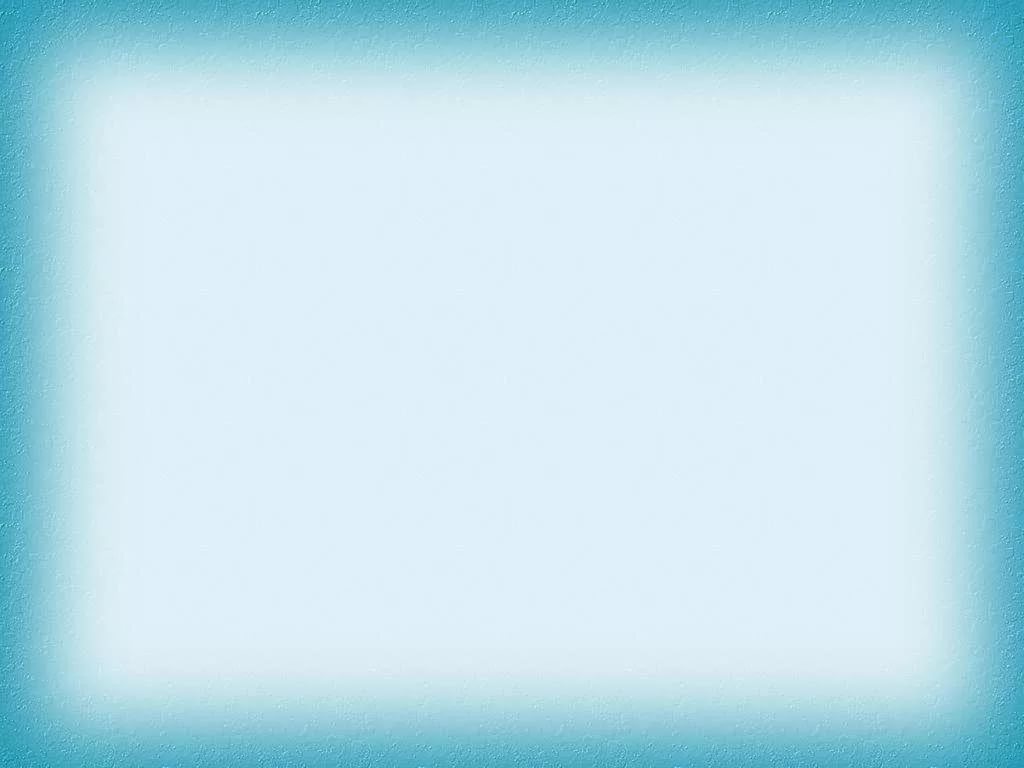 Рекомендации родителям, воспитывающих детей старшего дошкольного возраста с ограниченными возможностями здоровья: 1.	Давайте право на ошибку своему ребенку. Анализируйте причины неудач вместе со своим ребенком. 2.	Никогда не жалейте своего ребенка, потому что он не такой как все. 3.	Не ограничивайте ребенка в обязанностях по дому. Если состояние ребенка позволяет, ему выполнять домашние дела, придумайте ему несложные обязанности, постарайтесь ребенка научить заботиться о других и получать от этого удовольствие. 4.	Постарайтесь давать ребенку  право выбора, стимулируйте его. Развивайте его возможности и навыки самообслуживания. 5.	Учитесь отказывать ребенку, если его требование является неприемлемым для вас. Но все равно проанализируйте запреты, с которыми сталкивается ваш ребенок. Подумайте, все ли ограничения оправданы.6.	Общайтесь с семьями, где есть дети-инвалиды. Создавайте ребенку условия для взаимодействия со сверстниками. Для ребенка это необходимо для дальнейшего развития. 7.	Не бойтесь обращаться к специалистам, для воспитания ребенка необходимы специальные знания и умения.8.	Старайтесь больше читать своим детям. 9.	Помните, что будущее вашего ребенка сильно зависит от того, как он адаптирован и социализирован к современному обществу. Делайте все возможное, чтобы он смог чувствовать себя комфортно при общении с другими людьми. 10.	Помните, что ребенок повзрослеет и ему придется жить самостоятельно.